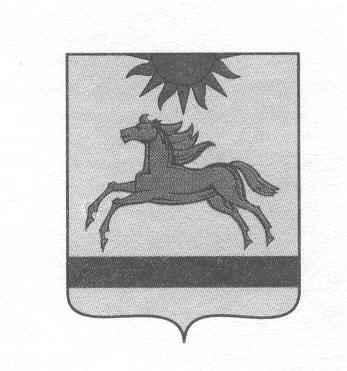 АДМИНИСТРАЦИЯ АРГАЯШСКОГО МУНИЦИПАЛЬНОГО РАЙОНА ЧЕЛЯБИНСКОЙ ОБЛАСТИПОСТАНОВЛЕНИЕ 31 августа 2023 г. № 958    В целях реализации мероприятий федерального проекта «Успех каждого ребенка» национального проекта «Образование», в соответствии с Концепцией развития дополнительного образования детей до 2030 года, утвержденной распоряжением Правительства Российской Федерации от 31.03.2022 № 678-р,  Целевой моделью развития региональных систем дополнительного образования детей, утвержденной приказом Министерства просвещения Российской Федерации от 03.09.2019 № 467, на основании приказа Министерства образования и науки Челябинской области от 03.08.2023 № 02/1937 «Об утверждении Правил персонифицированного учета дополнительного образования детей в Челябинской области», руководствуясь Уставом Аргаяшского муниципального района,администрация Аргаяшского муниципального района ПОСТАНОВЛЯЕТ:Обеспечить на территории Аргаяшского муниципального района реализацию системы персонифицированного учета детей, обучающихся по дополнительным общеобразовательным программам, реализуемых муниципальными учреждениями Аргаяшского муниципального района. Утвердить Правила персонифицированного учета детей, обучающихся по дополнительным общеобразовательным программам, реализуемых муниципальными учреждениями Аргаяшского муниципального района (приложение). Администрации Аргаяшского муниципального района, Управлению образования Аргаяшского муниципального района, Муниципальному казенному учреждению «Управление культуры, туризма и молодежной политики», обеспечить реализацию системы персонифицированного учета детей, обучающихся по дополнительным общеобразовательным программам, в муниципальных организациях, реализующих дополнительные общеобразовательные программы. Муниципальному опорному центру Муниципальному учреждению дополнительного образования «Центр детского творчества» с. Аргаяш обеспечить взаимодействие с оператором персонифицированного учета Челябинской области, содействовать информированию о системе персонифицированного учета детей, обучающихся по дополнительным общеобразовательным программам, реализуемых муниципальными учреждениями Аргаяшского муниципального района, организационному и методическому сопровождению реализации системы.Опубликовать настоящее постановление в официальных средствах массовой информации и разместить на официальном сайте Аргаяшского муниципального района.Контроль за выполнением настоящего постановления возложить на заместителя главы муниципального района Г.Н. Мусину.Настоящее постановление вступает в силу с 01.09.2023.Глава Аргаяшскогомуниципального района			   И.В. ИшимовПриложение к постановлениюадминистрации Аргаяшского муниципального районаот 31 августа 2023 г. № 958Правила персонифицированного учета детей, обучающихся по дополнительным общеобразовательным программам, реализуемых муниципальными учреждениями Аргаяшского муниципального районаПравила персонифицированного учета детей, обучающихся по дополнительным общеобразовательным программам, реализуемых муниципальными учреждениями Аргаяшского муниципального района (далее – Правила) регулируют функционирование системы персонифицированного учета детей (далее – система персонифицированного учета), функционирование которой осуществляется в Аргаяшском муниципальном районе с целью реализации приказа Министерства образования и науки Челябинской области от 03.08.2023 № 02/1937 «Об утверждении Правил персонифицированного учета дополнительного образования детей в Челябинской области»» (далее – региональные Правила). Система персонифицированного учета осуществляется посредством создания в региональном навигаторе реестровых записей о детях, обучающихся по дополнительным общеобразовательным программам, реализуемым муниципальными организациями Аргаяшского муниципального района. Настоящие Правила используют понятия, предусмотренные региональными Правилами. В целях обеспечения системы персонифицированного учета муниципальный опорный центр Муниципальное учреждение дополнительного образования «Центр детского творчества» с. Аргаяш обеспечивает включение сведений о муниципальных организациях Аргаяшского муниципального района, реализующих дополнительные общеобразовательные программы, в региональный навигатор.В целях обеспечения системы персонифицированного учета муниципальные организации Аргаяшского муниципального района включают сведения о реализуемых ими дополнительных общеобразовательных программах в региональный навигатор. По всем вопросам, специально не урегулированным в настоящих Правилах, органы местного самоуправления муниципального образования, а также организации, находящиеся в их ведении, руководствуются региональными Правилами. Об утверждении Правил персонифицированного учета детей в Аргаяшском районе